附件1：2021年南京银行慈善“圆梦行动”申请表附件2：2021年南京市慈善总会“圆梦行动”爱心车票申请表                             时间：填表说明：1、南京银行慈善“圆梦行动”是南京市慈善总会和南京银行共同开展的慈善项目。项目针对本市城乡低保户家庭和孤儿，及事实无人抚养儿童中，参加2021年普通高考，被本科批次录取的大一新生(含国家教委统一发放毕业证书的民办院校，不含成人高考)，对口单招提前录取的本科批次学生，每人一次性资助8000元；被普通全日制专科院校录取的新生，每人一次性资助5000元；初中毕业录取五年制高职院校的学生，在第四学年提出申请，每人一次性资助3000元。2、凡2021年受资助的学生，考取外地大学的，南京市慈善总会帮助解决南京到大学所在地的汽车票或火车票（仅单程，其中高铁火车为二等座硬卧以下，含二等座），车票需与大学录取城市相符，火车票姓名及银行卡号或支付宝帐号需与录取人姓名一致。3、表格填好后发送至邮箱njcsxmb@163.com，经南京市慈善总会审核后，购票款直接打入受助人卡号或支付宝帐号；项目截止时间：2021年9月17日，逾期南京市慈善总会将不再受理，视为自动放弃。联系电话：025-84818824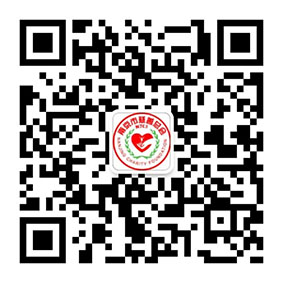 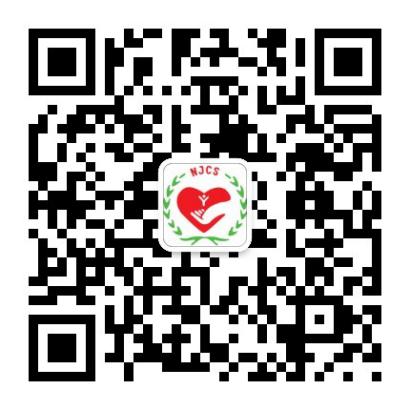 南京市慈善总会微信                南京市慈善总会微信服务号                            订阅号附件3：事实无人抚养儿童证明南京市慈善总会：现有我区       （儿童姓名），身份证号：                ，家庭住址：                  ，经核实，该儿童已被认定为事实无人抚养儿童。特此证明。        区民政局                                 （加盖公章）                                年   月   日附件4：高职在校生就读证明南京市慈善总会：现有我校在校生       （学生姓名），身份证号：                ，家庭住址：                  ，经核实，已在我校就读满三年，即将进入第四年学习。特此证明。               (学校名称）                                 （加盖公章）                                年   月   日姓名性别性别照片照片出生年月身份证号身份证号照片照片特长高考成绩高考成绩照片照片院校类别5年制高职院校        大学专科             大学本科5年制高职院校        大学专科             大学本科5年制高职院校        大学专科             大学本科5年制高职院校        大学专科             大学本科5年制高职院校        大学专科             大学本科5年制高职院校        大学专科             大学本科5年制高职院校        大学专科             大学本科5年制高职院校        大学专科             大学本科5年制高职院校        大学专科             大学本科院校名称院校专业家庭地址本人电话邮箱或QQ家庭情况家庭主要成员姓名年龄年龄工作单位工作单位工作单位工作单位工作单位联系电话区慈善总会初审意见（盖章）   年    月    日区慈善总会初审意见（盖章）   年    月    日区慈善总会初审意见（盖章）   年    月    日区慈善总会初审意见（盖章）   年    月    日市慈善总会审核意见（盖章）   年    月    日市慈善总会审核意见（盖章）   年    月    日市慈善总会审核意见（盖章）   年    月    日市慈善总会审核意见（盖章）   年    月    日市慈善总会审核意见（盖章）   年    月    日市慈善总会审核意见（盖章）   年    月    日申请人基本信息姓名姓名姓名性别年龄年龄年龄身份证号申请人基本信息录取高校名称录取高校名称录取高校名称录取高校所在地录取高校所在地录取高校所在地申请人基本信息车票区间（起始站-终点站）车票区间（起始站-终点站）车票区间（起始站-终点站）————————————单程票价单程票价      元申请人基本信息家庭住址家庭住址家庭住址联系电话联系电话获资助方式获资助方式方式一交通银行借记卡姓名（姓名须与申请人姓名相符）交通银行借记卡姓名（姓名须与申请人姓名相符）交通银行借记卡姓名（姓名须与申请人姓名相符）开户行开户行获资助方式获资助方式方式一交通银行借记卡卡号（须为申请人借记卡）交通银行借记卡卡号（须为申请人借记卡）交通银行借记卡卡号（须为申请人借记卡）获资助方式获资助方式方式二支付宝帐号（须实名且与申请人姓名相符）支付宝帐号（须实名且与申请人姓名相符）支付宝帐号（须实名且与申请人姓名相符）车票图片申请人申请人申请人申请人申请人申请人申请人申请人南京市慈善总会审核意见南京市慈善总会审核意见南京市慈善总会审核意见南京市慈善总会审核意见南京市慈善总会审核意见申申申请人签名：                                                                                      时间：    年   月   日申申申请人签名：                                                                                      时间：    年   月   日申申申请人签名：                                                                                      时间：    年   月   日申申申请人签名：                                                                                      时间：    年   月   日申申申请人签名：                                                                                      时间：    年   月   日申申申请人签名：                                                                                      时间：    年   月   日申申申请人签名：                                                                                      时间：    年   月   日申申申请人签名：                                                                                      时间：    年   月   日 （盖章）                     年     月     日 （盖章）                     年     月     日 （盖章）                     年     月     日 （盖章）                     年     月     日 （盖章）                     年     月     日